Don’t drink and drive, else you wont survive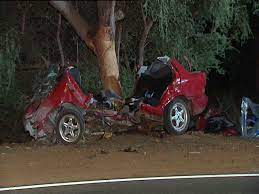 42 people die every year from alcohol related car crashes in wa aloneOn average 23% of fatal car crashes are alcohol relatedStrategies against it: have an uber account, don’t drink, don’t drive.